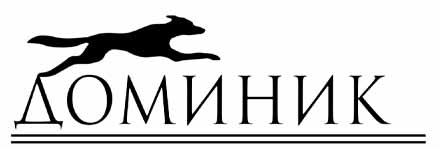  __________________________________________________________________  Фильтры механические сетчатые ФМУ и фильтрымеханические магнитные ФМУ(М) ЛАЗ.Исполнение для Ду 25,32,40 – муфтовые, Ду 50 -300 – фланцевые.  Ру 16.Материал корпуса: чугун
Стакан сетчатый: сталь 08Х18Н10Т
Материал стержня: латунь
Материал уплотнения: паронит
Рабочая температура tmax, 0C: 150
Рабочая среда: горячая и холодная вода, пар, неагрессивные жидкостиДуДлина, ммШирина, ммВысота, ммМасса, кг25160115902,532180140903401601501504,550225160265136528518029518,58030519530024100345215350301253952453804315047028047067200595335600110250800405520170300850460530220